Cultural Beading WorkshopSchoolsPlus and the Mi’kmaw Aboriginal Student Support Worker will be hosting a Cultural Beading Workshop for Grades 4 to 6 students who attend schools in Digby County. 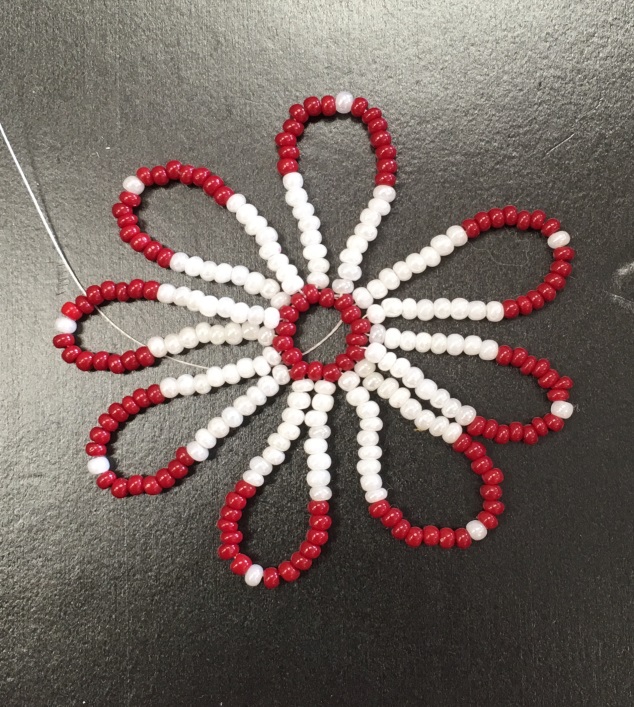                    Date: Tuesday, March 13th, 2018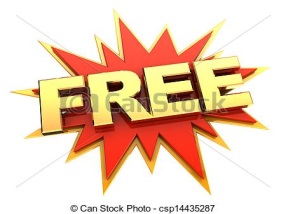                      Time: 1:00 pm to 3:00 pm        Location: Digby Regional High SchoolGrades: 4 to 6  Maximum of 10 Participants! 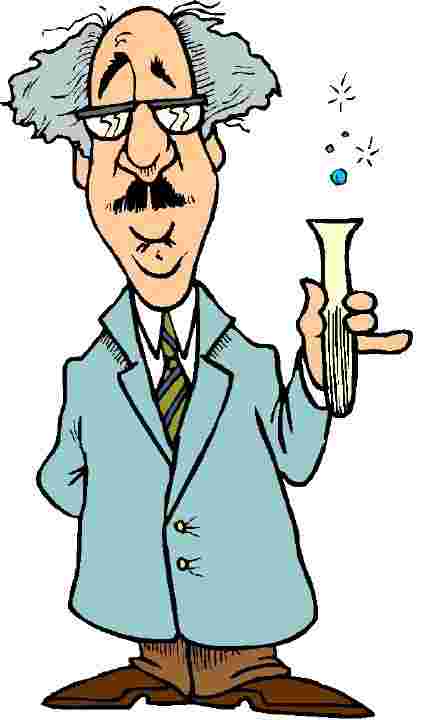                                                            To register, contact:                                                 Amy Theriault at 902-245-7507Janice Cromwell at 902-245-7524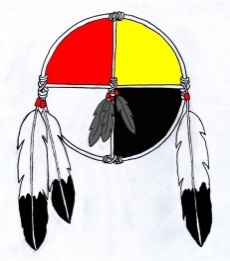                       (Registration on a first come, first served basis!